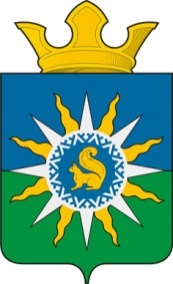 муниципальное образование ПОСЕЛОК ХАНЫМЕЙСОБРАНИЕ ДЕПУТАТОВ3 созываР Е Ш Е Н И ЕВ соответствии с частью 4 статьи 15 Федерального закона от 6 октября 2003 года № 131-ФЗ "Об общих принципах организации местного самоуправления в Российской Федерации", частью 3 статьи 8 Устава муниципального образования поселок Ханымей, Собранием депутатов муниципального образования поселок Ханымей 3 созыва.Р Е Ш Е Н О1. Утвердить прилагаемое Соглашение от 15 декабря 2015 года № 09/105 «О передаче части полномочий органов местного самоуправления муниципального образования поселок Ханымей органам местного самоуправления муниципального образования Пуровский район»	2. Опубликовать настоящее решение в районной общественно-политической газете Северный луч.3. Настоящее решение вступает в силу с 1 января 2016 года.4. Контроль за исполнением настоящего решения возложить на заместителя Председателя Собрания депутатов муниципального образования поселок Ханымей 3 созыва Г.А. Литвишко.Глава муниципального образования поселок Ханымей									А.Е.Лешенко 21декабря2015г.№172                                     п. ХанымейОб утверждении  Соглашения «О передаче части полномочий органов местного самоуправления муниципального образования поселок Ханымей органам местного самоуправления муниципального образования Пуровский район» от 15 декабря 2015  года № 09/105 